Заполненную заявку необходимо обязательно направить в ММКИР СКФО одним из способов:-по электронной почте info@mmkir.ru  -по адресу Ставропольский край, г.Пятигорск, ул. Московская 51, каб 111 по факсу (8793) 326687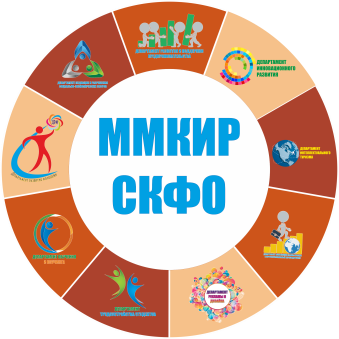 Межрегиональный многопрофильный комплексинновационного развития Северо-кавказского федерального округаРоссия, Ставропольский край, г.Пятигорск, ул. Московская 51, кабинет 111Тел. 8-8793-32-66-87 (доб.147), факс 8-8793-32-66-87, 8-928-303-2-300www.mmkir.ru, info@mmkir.ruРуководителю Межрегионального многопрофильного комплекса инновационного развития СКФОПшеничной Т.М.Заявка на участие в семинарах, тренингах, круглых столах2 апреля 2015г.Должность 							Подпись			ФИОМ.П.1Полное название организации(заполните правую колонку таблицы)2Почтовый адрес (заполните правую колонку таблицы)Индекс2Почтовый адрес (заполните правую колонку таблицы)Город2Почтовый адрес (заполните правую колонку таблицы)Область2Почтовый адрес (заполните правую колонку таблицы)Улица2Почтовый адрес (заполните правую колонку таблицы)Дом/корпус/подъезд2Почтовый адрес (заполните правую колонку таблицы)Офис3Контактная информация (заполните правую колонку таблицы)e-mail для связи3Контактная информация (заполните правую колонку таблицы)сайт3Контактная информация (заполните правую колонку таблицы)Контактный телефонкодномер3Контактная информация (заполните правую колонку таблицы)Телефон организациикодномер3Контактная информация (заполните правую колонку таблицы)Факскодномер4Юридический адрес(заполните правую колонку таблицы)Индекс4Юридический адрес(заполните правую колонку таблицы)Город4Юридический адрес(заполните правую колонку таблицы)Область4Юридический адрес(заполните правую колонку таблицы)Улица4Юридический адрес(заполните правую колонку таблицы)Дом/корпус/подъезд4Юридический адрес(заполните правую колонку таблицы)Офис5Реквизиты(заполните правую колонку таблицы)ИНН5Реквизиты(заполните правую колонку таблицы)КПП5Реквизиты(заполните правую колонку таблицы)БИК5Реквизиты(заполните правую колонку таблицы)Р/с5Реквизиты(заполните правую колонку таблицы)Банк5Реквизиты(заполните правую колонку таблицы)К/с5Реквизиты(заполните правую колонку таблицы)ОКОНХ5Реквизиты(заполните правую колонку таблицы)ОКПО6ФИО и должность руководителя организации: (заполните правую колонку таблицы)Фамилия6ФИО и должность руководителя организации: (заполните правую колонку таблицы)Имя6ФИО и должность руководителя организации: (заполните правую колонку таблицы)ОтчествоДолжность 7ФИО участника(заполните правую колонку таблицы)Фамилия7ФИО участника(заполните правую колонку таблицы)Имя7ФИО участника(заполните правую колонку таблицы)Отчество7ФИО участника(заполните правую колонку таблицы)Наименование семинара\тренинга\круглого стола7ФИО участника(заполните правую колонку таблицы)Дата рождения7ФИО участника(заполните правую колонку таблицы)Контактный телефон7ФИО участника(заполните правую колонку таблицы)Е-mail8ФИО участника(заполните правую колонку таблицы)Фамилия8ФИО участника(заполните правую колонку таблицы)Имя8ФИО участника(заполните правую колонку таблицы)Отчество8ФИО участника(заполните правую колонку таблицы)Наименование семинара\тренинга\круглого стола8ФИО участника(заполните правую колонку таблицы)Дата рождения8ФИО участника(заполните правую колонку таблицы)Контактный телефон8ФИО участника(заполните правую колонку таблицы)Е-mail9ФИО участника(заполните правую колонку таблицы)Фамилия9ФИО участника(заполните правую колонку таблицы)Имя9ФИО участника(заполните правую колонку таблицы)Отчество9ФИО участника(заполните правую колонку таблицы)Наименование семинара\тренинга\круглого стола9ФИО участника(заполните правую колонку таблицы)Дата рождения9ФИО участника(заполните правую колонку таблицы)Контактный телефон9ФИО участника(заполните правую колонку таблицы)Е-mail10ФИО участника(заполните правую колонку таблицы)Фамилия10ФИО участника(заполните правую колонку таблицы)Имя10ФИО участника(заполните правую колонку таблицы)Отчество10ФИО участника(заполните правую колонку таблицы)Наименование семинара\тренинга\круглого стола10ФИО участника(заполните правую колонку таблицы)Дата рождения10ФИО участника(заполните правую колонку таблицы)Контактный телефон10ФИО участника(заполните правую колонку таблицы)Е-mail11ФИО участника(заполните правую колонку таблицы)Фамилия11ФИО участника(заполните правую колонку таблицы)Имя11ФИО участника(заполните правую колонку таблицы)Отчество11ФИО участника(заполните правую колонку таблицы)Наименование семинара\тренинга\круглого стола11ФИО участника(заполните правую колонку таблицы)Дата рождения11ФИО участника(заполните правую колонку таблицы)Контактный телефон11ФИО участника(заполните правую колонку таблицы)Е-mail